NATIONAL OPEN UNIVERSITY OF NIGERIA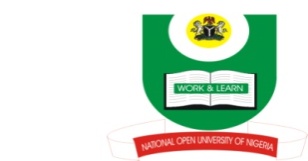 UNIVERSITY VILLAGE, PLOT 91, CADASTRAL ZONE, NNAMDI AZIKIWE EXPRESSWAY, JABI, ABUJAFACULTY OF EDUCATIONFirst Semester POP Examination, JULY 2017Course Title – HISTORY & CULTURAL BACKGROUND OF IMMEDIATE ENVIRONMENTCourse Code –PED 313Credit Unit- 2Time Allowed -1hr 30min INSTRUCTION: Answer question ONE  which is compulsory and any other TWO  questions from the options provided.Question1.  Explain the concepts of school and schooling (10 marks)Discuss 2 differences that exist between public school and private school (5 marks)Describe the concept of community (5marks)Identify any two roles of school in the rearing of a child (5marks) State two ways through which the community participates in the rearing of the child (5marks)Question 2 What is culture? (2 marks) Give biological and legal definition of a child (4marks) List any six rights of a child as contained in the Child’s Rights Act 2003   (6 marks) Discuss any four instances prohibited by the act                   (8 marks)Question 3  Define child rearing (5marks)Discuss three positive and two negative effects of modernity on parenting and child rearing practices (15 marks)Question 4What is social support network? (5 marks) Discuss five functions of social and community support networks in the upbringing of a child (15 marks)Question 5Define the concept of Environment (5 marks)Discuss the major interactive components of physical environment (15 marks)